Present: Mayor Andrew Matviak, Trustee Steve Crawford, Trustee Ray Baker and Trustee Barry MacPherson,  Trustee Vic Tartaglia AbsentStaff: Michael MercurioVillage Clerk-Treasurer Sheena Dorsey Guests:  Mayor Matviak called the meeting to order at 7:03 pm.Trustee MacPherson moved, Trustee Baker seconded the motion to approve the minutes from May 13, 2019 as written.   All Ayes, Carried.Mayor Matviak spoke about the Chamber dinner tickets, please get with Sheena Dorsey if interested. Also advised has a meeting coming up with Amphenol on New Solar Farm PILOT will advise after meeting. Mayor Matviak advised the board that Eben Bullock received the position of superintendent of the Sidney School.Trustee Baker moved, Trustee Crawford seconded the motion authorizing Brenda Skrobanski to attend continuing Clerk Education training on June 17th, 2019 located in Binghamton, NY. The cost of the training is free; will be paid 7 hours for the training plus an additional 2 hours for time-traveled totaling 9 hours plus mileage reimbursement.   All Ayes, Carried.RESOLUTION # 052819-07 GENERAL FUND RESERVE FUND Trustee Crawford, Trustee MacPherson seconded the following resolution:RESOLVED, that pursuant to Section 6-c of the General Municipal Law, as amended, there is hereby established a reserve fund to be known as the “General FD Reserve Fund” (hereinafter “Reserve Fund”). The purpose of this Reserve Fund is to accumulate monies to finance the cost of a type of Repair or improvement. The type of improvement to be financed from the Reserve Fund is the repair of a roof or large repair to the Getman Building.The Chief Fiscal Officer is hereby directed to deposit and secure the monies of this Reserve Fund in the manner provided by Section 10 of the General Municipal Law. The chief fiscal officer may invest the moneys in the Reserve Fund in the manner provided by Section 11 of the General Municipal Law, and consistent with the investment policy of the Village of Sidney. Any interest earned or capital gains realized on the moneys so deposited or invested shall accrue to and become part of the Reserve Fund. The chief fiscal officer shall account for the Reserve Fund in a manner which maintains the separate identity of the Reserve Fund and shows the date and amount of each sum paid into the fund, interest earned by the fund, capital gains or losses resulting from the sale of investments of the fund, the amount and date of each withdrawal from the fund and the total assets of the fund, showing cash balance and a schedule of investments, and shall, at the end of each fiscal year, render to the Board a detailed report of the operation and condition of the Reserve Fund. Except as otherwise provided by law, expenditures from this Reserve Fund shall be made only for the purpose for which the Reserve Fund is established. No expenditure shall be made from this Reserve Fund without the approval of this governing board and such additional actions or proceedings may be required by Section 6-c of the General Municipal Law or another law, including, a permissive referendum if required by subdivision 4 of Section 6-c.  All Ayes,  Carried       RESOLUTION # 052819-08 FIRE TRUCK/EQUIPMENT RESERVE FUND Trustee Crawford, Trustee MacPherson seconded the following resolution:RESOLVED, that pursuant to Section 6-c of the General Municipal Law, as amended, there is hereby established a capital reserve fund to be known as the “Fire Truck Reserve Fund” (hereinafter “Reserve Fund”). The purpose of this Reserve Fund is to accumulate monies to finance the cost of a new Fire Truck. Equipment costs above $10,000.00.The Chief Fiscal Officer is hereby directed to deposit and secure the monies of this Reserve Fund in the manner provided by Section 10 of the General Municipal Law. The chief fiscal officer may invest the moneys in the Reserve Fund in the manner provided by Section 11 of the General Municipal Law, and consistent with the investment policy of the Village of Sidney. Any interest earned or capital gains realized on the moneys so deposited or invested shall accrue to and become part of the Reserve Fund. The chief fiscal officer shall account for the Reserve Fund in a manner which maintains the separate identity of the Reserve Fund and shows the date and amount of each sum paid into the fund, interest earned by the fund, capital gains or losses resulting from the sale of investments of the fund, the amount and date of each withdrawal from the fund and the total assets of the fund, showing cash balance and a schedule of investments, and shall, at the end of each fiscal year, render to the Board a detailed report of the operation and condition of the Reserve Fund. Except as otherwise provided by law, expenditures from this Reserve Fund shall be made only for the purpose for which the Reserve Fund is established. No expenditure shall be made from this Reserve Fund without the approval of this governing board and such additional actions or proceedings may be required by Section 6-c of the General Municipal Law or another law, including, a permissive referendum if required by subdivision 4 of Section 6-c.  All Ayes,    Carried       RESOLUTION # 052819-09 POLICE VEHICLE & EQUIPMENT RESERVE FUND Trustee Baker, Trustee Crawford seconded the following resolution:RESOLVED, that pursuant to Section 6-c of the General Municipal Law, as amended, there is hereby established a reserve fund to be known as the “Police Vehicle & Equipment Reserve Fund” (hereinafter “Reserve Fund”). The purpose of this Reserve Fund is to accumulate monies to finance the cost of a new vehicle or other crucial equipment costs above $10,000.00 the Police Department depends on. The Chief Fiscal Officer is hereby directed to deposit and secure the monies of this Reserve Fund in the manner provided by Section 10 of the General Municipal Law. The chief fiscal officer may invest the moneys in the Reserve Fund in the manner provided by Section 11 of the General Municipal Law, and consistent with the investment policy of the Village of Sidney. Any interest earned or capital gains realized on the moneys so deposited or invested shall accrue to and become part of the Reserve Fund. The chief fiscal officer shall account for the Reserve Fund in a manner which maintains the separate identity of the Reserve Fund and shows the date and amount of each sum paid into the fund, interest earned by the fund, capital gains or losses resulting from the sale of investments of the fund, the amount and date of each withdrawal from the fund and the total assets of the fund, showing cash balance and a schedule of investments, and shall, at the end of each fiscal year, render to the Board a detailed report of the operation and condition of the Reserve Fund. Except as otherwise provided by law, expenditures from this Reserve Fund shall be made only for the purpose for which the Reserve Fund is established. No expenditure shall be made from this Reserve Fund without the approval of this governing board and such additional actions or proceedings may be required by Section 6-c of the General Municipal Law or another law, including, a permissive referendum if required by subdivision 4 of Section 6-c.  All Ayes,   Carried       RESOLUTION # 052819-10 PUBLIC WORKS VEHICLE & EQUIPMENT RESERVE FUND Trustee MacPherson, Trustee Baker seconded the following resolution:RESOLVED, that pursuant to Section 6-c of the General Municipal Law, as amended, there is hereby established a reserve fund to be known as the “Public Works Vehicle and Equipment Reserve Fund” (hereinafter “Reserve Fund”). The purpose of this Reserve Fund is to accumulate monies to finance the cost of a new vehicle or other crucial equipment costs above $10,000.00 the Public Works Department depends on. The Chief Fiscal Officer is hereby directed to deposit and secure the monies of this Reserve Fund in the manner provided by Section 10 of the General Municipal Law. The chief fiscal officer may invest the moneys in the Reserve Fund in the manner provided by Section 11 of the General Municipal Law, and consistent with the investment policy of the Village of Sidney. Any interest earned or capital gains realized on the moneys so deposited or invested shall accrue to and become part of the Reserve Fund. The chief fiscal officer shall account for the Reserve Fund in a manner which maintains the separate identity of the Reserve Fund and shows the date and amount of each sum paid into the fund, interest earned by the fund, capital gains or losses resulting from the sale of investments of the fund, the amount and date of each withdrawal from the fund and the total assets of the fund, showing cash balance and a schedule of investments, and shall, at the end of each fiscal year, render to the Board a detailed report of the operation and condition of the Reserve Fund. Except as otherwise provided by law, expenditures from this Reserve Fund shall be made only for the purpose for which the Reserve Fund is established. No expenditure shall be made from this Reserve Fund without the approval of this governing board and such additional actions or proceedings may be required by Section 6-c of the General Municipal Law or another law, including, a permissive referendum if required by subdivision 4 of Section 6-c.  Ayes     Nays     Carried/failed        RESOLUTION # 052819-11 POLICE TECHNOLOGY EQUIPMENT RESERVE FUND Trustee Crawford, Trustee MacPherson seconded the following resolution:RESOLVED, that pursuant to Section 6-c of the General Municipal Law, as amended, there is hereby established a reserve fund to be known as the “Police Technology Equipment Reserve Fund” (hereinafter “Reserve Fund”). The purpose of this Reserve Fund is to accumulate monies to finance the cost of new Computers, Servers or other crucial equipment the Police Department depends on. The Chief Fiscal Officer is hereby directed to deposit and secure the monies of this Reserve Fund in the manner provided by Section 10 of the General Municipal Law. The chief fiscal officer may invest the moneys in the Reserve Fund in the manner provided by Section 11 of the General Municipal Law, and consistent with the investment policy of the Village of Sidney. Any interest earned or capital gains realized on the moneys so deposited or invested shall accrue to and become part of the Reserve Fund. The chief fiscal officer shall account for the Reserve Fund in a manner which maintains the separate identity of the Reserve Fund and shows the date and amount of each sum paid into the fund, interest earned by the fund, capital gains or losses resulting from the sale of investments of the fund, the amount and date of each withdrawal from the fund and the total assets of the fund, showing cash balance and a schedule of investments, and shall, at the end of each fiscal year, render to the Board a detailed report of the operation and condition of the Reserve Fund. Except as otherwise provided by law, expenditures from this Reserve Fund shall be made only for the purpose for which the Reserve Fund is established. No expenditure shall be made from this Reserve Fund without the approval of this governing board and such additional actions or proceedings may be required by Section 6-c of the General Municipal Law or another law, including, a permissive referendum if required by subdivision 4 of Section 6-c.  All Ayes,  Carried       RESOLUTION # 052819-12 CLERK’S TECHNOLOGY EQUIPMENT RESERVE FUND Trustee Baker, Trustee MacPherson seconded the following resolution:RESOLVED, that pursuant to Section 6-c of the General Municipal Law, as amended, there is hereby established a reserve fund to be known as the “Clerk’s Technology Equipment Reserve Fund” (hereinafter “Reserve Fund”). The purpose of this Reserve Fund is to accumulate monies to finance the cost of new computers, servers or other crucial equipment the Clerk’s Office depends on. The Chief Fiscal Officer is hereby directed to deposit and secure the monies of this Reserve Fund in the manner provided by Section 10 of the General Municipal Law. The chief fiscal officer may invest the moneys in the Reserve Fund in the manner provided by Section 11 of the General Municipal Law, and consistent with the investment policy of the Village of Sidney. Any interest earned or capital gains realized on the moneys so deposited or invested shall accrue to and become part of the Reserve Fund. The chief fiscal officer shall account for the Reserve Fund in a manner which maintains the separate identity of the Reserve Fund and shows the date and amount of each sum paid into the fund, interest earned by the fund, capital gains or losses resulting from the sale of investments of the fund, the amount and date of each withdrawal from the fund and the total assets of the fund, showing cash balance and a schedule of investments, and shall, at the end of each fiscal year, render to the Board a detailed report of the operation and condition of the Reserve Fund. Except as otherwise provided by law, expenditures from this Reserve Fund shall be made only for the purpose for which the Reserve Fund is established. No expenditure shall be made from this Reserve Fund without the approval of this governing board and such additional actions or proceedings may be required by Section 6-c of the General Municipal Law or another law, including, a permissive referendum if required by subdivision 4 of Section 6-c.  All Ayes,   Carried       Clerk/Treasurer Dorsey spoke about the 4th Annual Benefit Run at Memorial Park, trustee Crawford mentioned concerns about traffic flow with all the motorcycles and where exactly the run will be taking place. Sheena will find out more details and speak to PD Chief for more information.Michael Mercurio spoke to the board in regards to Street paving recommendations for summer 2019. There was also discussion on Main Street and that it will not be getting paved this year due to other road conditions needing paving. At the end of discussion, the board approved Mike to move forward.Trustee MacPherson moved, Trustee Crawford seconded the motion authorizing Michael Mercurio, Dominic Bethel, Brandon McEwan, Gary Scott and Toby Umbra to attend the SENY Water Works Conference on Thursday June 13, 2019 from 7am to 3pm in Sidney. The cost of the training is $21 per member totaling $105.00. Village vehicle will be used for transportation.     All Ayes,   CarriedJohn Redente and Barry MacPherson spoke on NYS power authority and NYSEG replacing the lightheads with LED lights. Looking for best cost solution. The board believes NYSEG to be the best option.Trustee Crawford moved, Trustee Macpherson seconded;SEQR Negative Declaration ResolutionMonth Day, YearWHEREAS, the Village Board of the Village of Sidney is undertaking a project called the Keith Clark Boat Ramp (hereinafter referred to as 'the Project') that will include plans to construct a new boat ramp to replace an existing boat ramp in Keith Clark Park; andWHEREAS, the Village Board of the Village of Sidney has designated itself as Lead Agency pursuant to the State Environmental Quality Review Act in the environmental review of the Project; andWHEREAS the Village Board of the Village of Sidney has prepared an Environmental Assessment Form and has provided copies of this document to the involved and interested agencies for the Project; andWHEREAS, the probable environmental impacts of Keith Clark Park Boat Ramp Project have been carefully considered by the Village Board;NOW, THEREFORE BE IT RESOLVED, that the Village Board of the Village of Sidney adopts the findings and conclusions relating to the probable environmental impacts contained in the attached Environmental Assessment Form and files the Negative Declaration in accordance with the applicable provisions of the law; andBE IT FURTHER RESOLVED, that the Village Board authorizes the Village Mayor to take such further steps as might be necessary to the discharge of the Village Board's responsibility as lead agency for this action.                                  Unanimous,   CarriedVillage Board of the Village of Sidney at its meeting of Month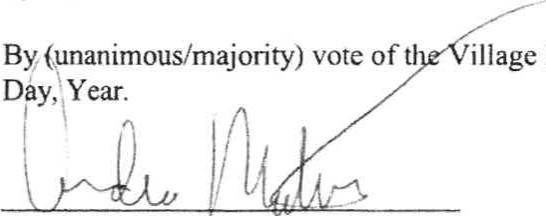 Andrew Matviak, Mayor	Sheena Dorsey, Clerk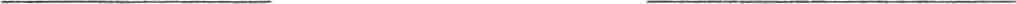 Date	DateTrustee Crawford Moved, Trustee Baker seconded;SEQR Lead Agency ResolutionMonth Day, YearWHEREAS, the Village Board of the Village of Sidney is undertaking a project called the Keith Clark Boat Ramp (hereinafter referred to as 'the Project') that will include plans to construct a new boat ramp to replace and existing boat ramp in Keith Clark Park; andWHEREAS, the Village is applying to the New York State Environmental Facilities Corporation Drinking Water State Revolving Fund (DWSRF) for project funding, and may apply to other funding agencies.NOW, THEREFORE BE IT RESOLVED BY THE VILLAGE BOARD OF THE VILLAGE OF SIDNEY AS FOLLOWS:The Village Board of the Village of Sidney intends to proceed with the Keith Clark Park Boat Ramp Project to make improvements to the existing boat ramp; andThe Village Board hereby determines that the project is a Type I action pursuant to the State Environmental Quality Review Act (SEQRA), Article 8 of the New York Environmental Conservation law and its implementing regulations, 6 NYCRR Part617 and pursuant to potential funding program requirements; andThe Village Board hereby declares itself SEQRA Lead Agency; andThe Village Board hereby instructs the Mayor, with the assistance of the consulting engineer, to prepare a full Environmental Assessment Form and notify involved agencies of the Village Board's intent to serve as SEQRA lead agency and to further initiate the coordinated review of the Project under the SEQRA regulations and authorizes the Supervisor to sign all environmental review documents; andThe Village Board hereby authorizes the Supervisor to sign all funding documents for the Project on its behalf.By (unanimous) vote of  the Village of Sidney at its meeting. Carried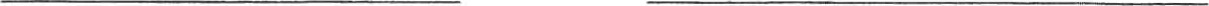 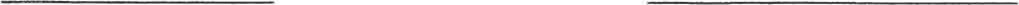 Date	DateTrustee Baker moved, Trustee Crawford seconded the motion to amend a motion mad at the May 13, 2019 meeting regarding the hire of Royce Terry as Police Officer, the word “Provisionally” should be replaced with “Permanent” and read…”motion to hire Royce Terry a lateral transfer from Cooperstown PD as a Permanent Full-Time Police Officer effective May 13, 2019. Health benefits may start immediately but vacation and holiday time will be available after six (6) month probation period is up.”                All Ayes,   Carried.Trustee Crawford asked Clerk/Treasurer Dorsey about the status on 161 Johnston Circle property, she will be in touch with Denise Singlar about GSD properties.  Also asking for the status on the  surplus vehicles and roof on the Getman building. The board spoke in regard to offering  First Net to all Village employee’s, it was discussed to find out who would be interested before moving forward.Trustee Baker moved, Trustee MacPherson seconded a motion authorizing the Treasurer to pay the May 28, 2019 audit from the following funds:All Ayes, Carried. Trustee Baker moved, Trustee Crawford seconded the motion to go into executive session @ 9:00pm– on Union Contracts and Personnel. Full board & Clerk/Treasurer present.   All Ayes, Carried.Trustee Baker moved, Trustee MacPherson seconded the motion to leave executive session at 9:36pm.   All Ayes, Carried.Trustee Crawford moved, Trustee MacPherson seconded the motion to approve the new PD contract from June 2019- May 2023 as written contingent upon legal review.     All Ayes,    Carried.Discussion on renting the board room or not, policy needs to be updated and developed.Trustee Crawford moved, Trustee MacPherson seconded the motion that the Village of Sidney Non-Union Salary Schedule be increased by 2.75% for 2019-2020 fiscal year.   All Ayes,  Carried.Trustee MacPherson moved, Trustee Baker seconded the motion to hire Kailyn Gravel who will be replacing Kala Lomnicki as summer help at a rate of $11.53/hour per salary schedule, to work Monday through Wednesday, not to exceed 18 hours/week and to run June through the end of August.    All Ayes,   Carried.Trustee Baker moved, Trustee MacPherson seconded the motion to hire Kortnee Gilmore as summer help in the Village Clerks office at a rate of $12.52/hour to work Monday through Friday 6 hours per day up to 30 hours per week to run from the end of May to the end of August. Grade 5 per salary schedule.   All Ayes,   Carried.Trustee Baker moved, Trustee MacPherson seconded motion to adjourn the meeting at 9:47 pm. All Ayes, Carried.                                                                                                                                       Respectfully Submitted,Sheena Dorsey, Village Clerk-TreasurerTrustee Baker moved, Trustee Crawford seconded the motion to do the following Budget Transfers:Trustee Baker moved, Trustee Crawford seconded the motion to do the following Budget Transfers:Trustee Baker moved, Trustee Crawford seconded the motion to do the following Budget Transfers:GENERAL FUNDGENERAL FUNDGENERAL FUNDFROM:TO:TO:A1110.101Justice - SalaryJustice - Salary $ 1,400.00  $ 1,400.00  $ 1,400.00 A1110.400A1110.400Justice - Contracts & Office Supplies $ 1,400.00 Negative budget lineA1320.400Audit, Web, PR, Progr - Contract ExepenseAudit, Web, PR, Progr - Contract Exepense $ 2,000.00  $ 2,000.00  $ 2,000.00 A1325.400A1325.400Clerk/Treasurer - Contracts & Office Supplies $  2,000.00 Negative budget lineA1355.400Assessment - Contractual ExpensesAssessment - Contractual Expenses $    830.00  $    830.00  $    830.00 A1420.400A1420.400Law - Contractual Expenses $     700.00 Negative budget lineA1450.400A1450.400Election - Contractual $     130.00 Negative budget lineA1620.210Civic Center/Getman - EquipmentCivic Center/Getman - Equipment $ 2,500.00  $ 2,500.00  $ 2,500.00 A1620.101A1620.101Civic Center/Getman - Salary $  4,000.00 Negative budget lineA1620.413Civic Center/Getman - Bldg Repair & MaintCivic Center/Getman - Bldg Repair & Maint $ 1,500.00  $ 1,500.00  $ 1,500.00 A1640.101Central Garage - SalaryCentral Garage - Salary $ 7,000.00  $ 7,000.00  $ 7,000.00 A1640.411A1640.411Central Garage - Utilities $  7,000.00 Negative budget lineA1640.406Central Garage - Operational SuppliesCentral Garage - Operational Supplies $ 1,000.00  $ 1,000.00  $ 1,000.00 A1640.400A1640.400Central Garage - Contracts & Office Supplies $  1,000.00 Negative budget lineA9740.700$3.0 BAN - Interest$3.0 BAN - Interest $53,700.00  $53,700.00  $53,700.00 A3120.101 A3120.101 Public Safety - Salary $ 53,700.00 Negative budget lineA3120.404Public Safety - Vehicle Repiars & MaintPublic Safety - Vehicle Repiars & Maint $ 1,000.00  $ 1,000.00  $ 1,000.00 A3120.400A3120.400Public Safety - Contracts & Office Supplies $ 2,500.00 Negative budget lineA3120.403Public Safety - TrainingPublic Safety - Training $ 1,000.00  $ 1,000.00  $ 1,000.00 A3120.402Public Safety - Dare ExpendenturePublic Safety - Dare Expendenture $    500.00  $    500.00  $    500.00 A3410.419Fire Department - GasolineFire Department - Gasoline $ 7,100.00  $ 7,100.00  $ 7,100.00 A3410.400A3410.400Fire Department - Contracts & Office Supplies $ 4,400.00 Negative budget lineA3410.413A3410.413Fire Department - Bldg Repair & Maint $  2,600.00 Negative budget lineA3410.411A3410.411Fire Department - Utilities $     100.00 Negative budget lineA3620.101Building Inspector - SalaryBuilding Inspector - Salary $ 3,300.00  $ 3,300.00  $ 3,300.00 A3620.400A3620.400Building Inspector - Contracts & Office Sup $  1,540.00 Negative budget lineA3620.403A3620.403Building Inspector - Training & Memberships $  1,460.00 Negative budget lineA8020.400A8020.400Planning Board - Del County & Contracts $     300.00 Negative budget lineA5010.101Street Admin - SalaryStreet Admin - Salary $11,000.00  $11,000.00  $11,000.00 A5110.101A5110.101Street Operational - Salary $11,000.00 Negative budget lineA5110.406Street Operational - Operational SuppliesStreet Operational - Operational Supplies $     700.00  $     700.00  $     700.00 A5110.404A5110.404Street Operational - Vehicle Repairs & Main $    700.00 Negative budget lineA7140.101Parks & Recreation - SalaryParks & Recreation - Salary $ 20,500.00  $ 20,500.00  $ 20,500.00 A5142.101A5142.101Snow Removal - Salary $17,500.00 Negative budget lineA6989.101A6989.101Economic Devel - Salary $  3,000.00 Negative budget lineA5142.210Snow Removal - EquipmentSnow Removal - Equipment $ 3,812.00  $ 3,812.00  $ 3,812.00 A5142.404A5142.404Snow Removal - Vehicle Repair & Maint $  6,612.00 Negative budget lineA5142.419Snow Removal - GasolineSnow Removal - Gasoline $ 2,800.00  $ 2,800.00  $ 2,800.00 A5410.400Sidewalks - ContractualSidewalks - Contractual $ 2,600.00  $ 2,600.00  $ 2,600.00 A5182.400A5182.400Street Lighting - Contractual $  2,600.00 Negative budget lineA5610.400Airport - Contracts & Office SuppliesAirport - Contracts & Office Supplies $ 5,300.00  $ 5,300.00  $ 5,300.00 A5610.101A5610.101Airport - Salary $  5,000.00 Negative budget lineA5610.413A5610.413Airport - Bldg Repair & Maint $     300.00 Negative budget lineA5610.406Airport - Operating SuppliesAirport - Operating Supplies $    410.00  $    410.00  $    410.00 A5610.404A5610.404Airport - Vehicle Repairs & Maint $      410.00 Negative budget lineA8140.400Storm Sewers - Contracts & Office SuppliesStorm Sewers - Contracts & Office Supplies $    515.00  $    515.00  $    515.00 A8160.406A8160.406Refuse & Garbage - Operational Supplies $      515.00 Negative budget lineA8140.406Storm Sewers - Operational SuppliesStorm Sewers - Operational Supplies $ 1,310.00  $ 1,310.00  $ 1,310.00 A8160.400A8160.400Refuse & Garbage - Contractual $   1,310.00 Negative budget lineA8170.101Street Cleaning - SalaryStreet Cleaning - Salary $ 1,218.17  $ 1,218.17  $ 1,218.17 A8560.101A8560.101Shade Tree - Salary $   1,218.17 Negative budget lineA8170.406Street Cleaning - Operational SuppliesStreet Cleaning - Operational Supplies $ 1,500.00  $ 1,500.00  $ 1,500.00 A8170.400A8170.400Street Cleaning - Contracts & Office Supplies $   1,500.00 Negative budget lineA8170.419Street Cleaning - GasolineStreet Cleaning - Gasoline $    300.00  $    300.00  $    300.00 A8170.404A8170.404Street Cleaning - Vehicle Repair & Maint $      300.00 Negative budget lineTotal GeneralTotal General $134,795.17  $134,795.17  $134,795.17 Total General $ 134,795.17 WATER  FUNDFROM:TO:TO:F1910.410Mayor Salary - Office SpaceMayor Salary - Office Space $   600.00  $   600.00  $   600.00 F1010.101F1010.101Personnel Services - Trustees Salary $   600.00 Negative budget lineF1990.400Mayor Salary - ContingencyMayor Salary - Contingency $ 2,700.00  $ 2,700.00  $ 2,700.00 F1950.400F1950.400Mayor Salary - Real Estate Taxes $ 2,700.00 Negative budget lineF8320.400Source of Supply - Contracts & Office SuppliesSource of Supply - Contracts & Office Supplies $    600.00  $    600.00  $    600.00 F8320.411F8320.411Source of Supply - Utilities $    600.00 Negative budget lineF8330.400Purification - Contracts & Offfice SuppliesPurification - Contracts & Offfice Supplies $   500.00  $   500.00  $   500.00 F8330.403F8330.403Purification - Training $    500.00 Negative budget lineTotal Water Total Water  $ 4,400.00  $ 4,400.00  $ 4,400.00 Total Water $  4,400.00 SEWER FUNDFROM:TO:TO:G1210.101Personnel Services - Mayor SalaryPersonnel Services - Mayor Salary $ 1,000.00  $ 1,000.00  $ 1,000.00 G1010.101G1010.101Personnel Services - Salary (Trustees) $ 2,000.00 Negative budget lineG1910.400Mayor Salary - Contracts & Office SuppliesMayor Salary - Contracts & Office Supplies $ 1,000.00  $ 1,000.00  $ 1,000.00 G8120.406Sanitary Sewers - Operational Supplies & Exp.Sanitary Sewers - Operational Supplies & Exp. $ 1,000.00  $ 1,000.00  $ 1,000.00 G8120.404G8120.404Sanitary Sewers - Vehicle Repairs & Maint $ 700.00 Negative budget lineG8120.411G8120.411Sanitary Sewers - Utilities $ 300.00 Negative budget lineG8130.101Sewage Treatment - SalarySewage Treatment - Salary $ 10,000.00  $ 10,000.00  $ 10,000.00 G8130.411G8130.411Sewage Treatment - Utilities $ 11,500.00 Negative budget lineG8130.406Sewage Treatment - Operational Supplies & ExpSewage Treatment - Operational Supplies & Exp $ 1,500.00  $ 1,500.00  $ 1,500.00 G8130.406Sewage Treatment - Operational Supplies & ExpSewage Treatment - Operational Supplies & Exp $ 300.00  $ 300.00  $ 300.00 G8130.419G8130.419Sewage Treatment - Gasoline $ 300.00 Negative budget lineG8130.4013Sewage Treatment - Bldg Repair & MaintSewage Treatment - Bldg Repair & Maint $ 1,100.00  $ 1,100.00  $ 1,100.00 G8130.400G8130.400Sewage Treatment - Contracts & Office Sup $ 1,100.00 Negative budget lineG8130.404Sewage Treatment - Vehicle Repiars & MaintSewage Treatment - Vehicle Repiars & Maint $ 800.00  $ 800.00  $ 800.00 G8130.403G8130.403Sewage Treatment - Training $800.00 Negative budget lineTotal SewerTotal Sewer $ 16,700.00  $ 16,700.00  $ 16,700.00 Total Sewer $ 16,700.00 Andrew Matviak, MayorSheena Dorsey, ClerkFUNDAUDITGeneral$85,428.54Water$7,532.31Sewer$6,531.73Community Development$294.76T & A$647.42Capital$1,991.80Total$102,426.56